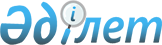 О материальном обеспечении детей-инвалидов, обучающихся и воспитывающихся на дому
					
			Утративший силу
			
			
		
					Постановление акимата Карабалыкского района Костанайской области от 5 июля 2012 года № 372. Зарегистрировано Управлением юстиции Карабалыкского района Костанайской области 24 июля 2012 года № 9-12-194. Утратило силу постановлением акимата Карабалыкского района Костанайской области от 22 июля 2013 года № 223

      Сноска. Утратило силу постановлением акимата Карабалыкского района Костанайской области от 22.07.2013 № 223 (вводится в действие со дня его первого официального опубликования).      В соответствии со статьей 31 Закона Республики Казахстан от 23 января 2001 года "О местном государственном управлении и самоуправлении в Республике Казахстан", постановлением Правительства Республики Казахстан от 7 апреля 2011 года № 394 "Об утверждении стандартов государственных услуг в сфере социальной защиты, оказываемых местными исполнительными органами" в целях реализации бюджета акимат Карабалыкского района ПОСТАНОВЛЯЕТ:



      1. Оказать социальную помощь для материального обеспечения детей-инвалидов, обучающихся и воспитывающихся на дому в размере 8 месячных расчетных показателей на каждого ребенка ежеквартально.



      2. Определить уполномоченным органом по назначению и выплате социальной помощи государственное учреждение "Отдел занятости и социальных программ акимата Карабалыкского района".



      3. Установить выплату социальной помощи в течение соответствующего учебного года.



      4. Выплата социальной помощи осуществляется путем перечисления денежных средств на банковский счет потребителя социальной помощи через банки второго уровня или организации, имеющие лицензии на соответствующие виды банковских операций.



      5. Контроль за исполнением настоящего постановления возложить на заместителя акима Карабалыкского района Исенбаева М.А.



      6. Признать утратившими силу следующие постановления акимата Карабалыкского района:

      постановление акимата "Об оказании материальной помощи семьям, имеющим детей-инвалидов, воспитывающихся и обучающихся на дому" от 14 августа 2008 года № 212 (зарегистрировано в Реестре государственной регистрации нормативных правовых актов за номером 9-12-82, опубликовано 18 сентября 2008 года в газете "Айна");

      постановление акимата "О внесении изменений в постановление акимата Карабалыкского района от 14 августа 2008 года № 212 "Об оказании материальной помощи семьям, имеющим детей-инвалидов, воспитывающихся и обучающихся на дому" от 19 января 2009 года № 15 (зарегистрировано в Реестре государственной регистрации нормативных правовых актов за номером 9-12-90, опубликовано 12 февраля 2009 года в газете "Айна").

      Сноска. Пункт 6 в редакции постановления акимата Карабалыкского района Костанайской области от 02.04.2013 № 92 (вводится в действие по истечении десяти календарных дней после дня его первого официального опубликования).



      7. Настоящее постановление вводится в действие по истечении десяти календарных дней после дня его первого официального опубликования и распространяет свое действие на отношения, возникшие с 1 января 2012 года.      Исполняющий обязанности

      акима Карабалыкского района                Б. Хакимжанов
					© 2012. РГП на ПХВ «Институт законодательства и правовой информации Республики Казахстан» Министерства юстиции Республики Казахстан
				